                                 https://www.youtube.com/watch?v=3RcKfsmweVw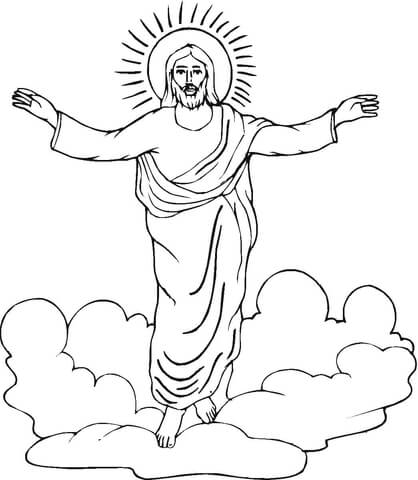 